ST. JOHNS COUNTYMid-Anastasia Design Review Board (MADRB)Meeting called to order by: Maureen Long, Chair at 3:01 pmBoard Attendance:Maureen Long, ChairAnn BreslauerDan GreenGinger BorgmanRobert Boese, AlternateBoard Absent: NoneReading of the Public Notice Statement: Saleena Randolph, StaffAGENCY ITEMSElect Vice Chair	Motion: to nominate Dan Greene as Vice Chair	Motion By: Ann Breslauer	Second By: Ginger Borgman	Vote: 5 to 0 to Approve [Yes (Long, Breslauer, Greene, Borgman, Boese) to No (-)]	Results: Vote Passes to Elect Dan Greene as Vice Chair 	MADRB 2023-03 Sunset View (Cowboy’s) – Request waivers to the setback, landscape buffer, and signage requirements of the Mid-Anastasia Overlay District. This request is a companion application to PUD 2023-15 Sunset View PUD, which proposes to rezone approximately 2.42 acres of land from CG, RS-3 and OR to a Planned Unit Development to allow a maximum of 3 residential units and 7,854 sqft of commercial uses. Site is located at 283, 285, 293 and 299 Dondanville Road.Presenter: Karen Taylor, Land Planner – sample drawing provided to Board. Presentation provided in-person by Karen Taylor with owner, Lee, also in attendance. Board Discussion: Existing buildings and use of different buildingsProposed changes to siteFencing, Lift Station, ParkingHurricane Matthew and flooding provisionsSingle Family to proposed Multi-family usesProposed bufferingProposed parking improvements and handicap accessibility Public Comment: Speakers: Jeff Nelson, Alyssa Greenwood, and Bill GreenwoodThree (3) neighbors were in attendance and discussed the following:Improvements encouraged to site as currently a blightDecember 2nd street shut down for wedding/party283 property being used for parking, employee parkingSafety of neighborhoodFood Delivery Trucks backing up all the way down DondanvillePalm tree trunks used in roadway/parking buffers and flooding Access to use kayaks blockedTriplex and lease of current house at roadPresenter: Karen Taylor provided clarification to the proposed MADRB waivers. Setbacks: Commercial Office/Storage/Residential Building – Allow a 20-foot Side Yard setback from the neighboring residential sites (not rear yard)Setbacks: Residential Structure – Allow a 30-foot setback from neighboring north residential siteSignage: Commercial Parcel – Allow existing ground sign and wall sign to remain as-isMotion: to Approve MADRB 2023-03 based on the proposed revisions and conditions as providedMotion By: Dan Greene, Vice ChairSecond By: Ann BreslauerVote: 5 to 0 to Approve [Yes (Long, Breslauer, Greene, Borgman, Boese) to No (-)]Results: Vote PassesADMINISTRATIVE APPROVALS – None.STAFF REPORTS – Discussion about open Overlay Planner position  Discussion about two (2) pending applications for Board Members to be heard at February meetingDiscussion about two (2) proposed pending projects under staff review BOARD REPORTS – Discussion about ability to get Agenda emailed directlyDiscussion about Island Fresh Market and signs not approved by BoardMINUTES – None.ADJOURNMENTMotion: to AdjournMotion By: Maureen Long, ChairSecond By: Ginger BorgmanVote: 5 to 0 to Adjourn [Yes (Long, Breslauer, Greene, Borgman, Boese-proxy) to No (-)]Results: Meeting Adjourned by Maureen Long at 5:13 pmMADRB BOARDMeeting Minutes, January 11, 2024Maureen Long - ChairPermit CenterAnn Breslauer4040 Lewis Speedway, Conf. # 1Dan GreeneSt. Augustine, FL 32084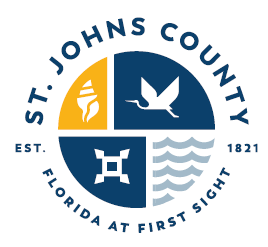 Ginger BorgmanRobert Boese (ALT)Saleena Randolph, Senior Planner